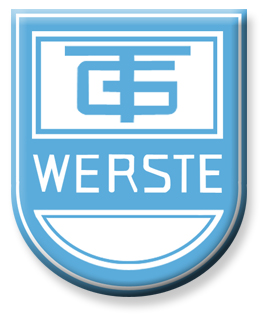 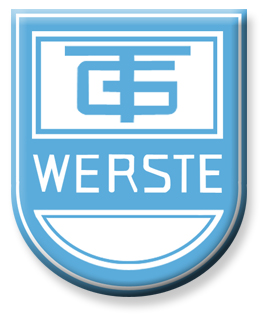 Jahreshauptversammlung 2022Liebe Mitglieder!Der Vorstand der Turngemeinde Werstelädt zur diesjährigen Jahreshauptversammlungam Freitag, dem 12. August 2022, um 19.30 Uhrim Tanzsaal der TG Werste, Südbahnstr. 34 ein.TAGESORDNUNG:1. Begrüßung2. Formalien	    a) Feststellung der ordnungsgemäßen Einladung    b) Feststellung der Beschlussfähigkeit    c) Genehmigung der Tagesordnung    d) Wahl der Protokollantin3. Berichte    a) Bericht des Vorstandes    b) Berichte der Abteilungen4. Kassenberichte 2019-2021    a) Bericht des Kassenführers    b) Bericht der Kassenprüfer    c) Entlastung des Kassenführers5. Wahlen    a) Wahl eines Wahlleiters    b) Entlastung des Vorstands    c) Neuwahl des Vorstands    d) Wahl eines Kassenprüfers6. VerschiedenesJedes Vereinsmitglied kann bis 5 Tage vor der MitgliederversammlungAnträge zur Ergänzung der Tagesordnung schriftlich beim Vorstand einreichen.Für den Vorstand:Bärbel WhiteVorsitzende)